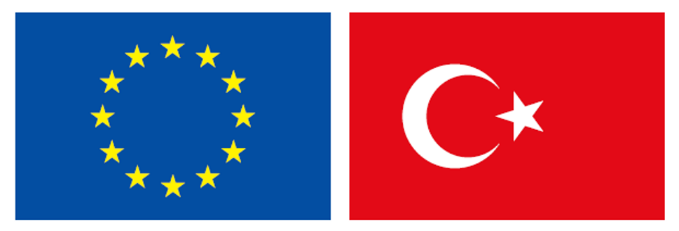 Questo programma è finanziato dall'Unione Europea Pubblicazione locale per l'invito a presentare proposteGemellaggio di città tra Turchia e UE-II (Gemellaggio per un futuro verde) Grant Scheme (TTGS-II)TR2020/DG/01/A2-01EuropeAid/173144/ID/ACT/TRL'unità centrale Finanze e contratti per conto della Repubblica di Turchia sta cercando proposte da attuare in Turchia con l'assistenza finanziaria del programma d'azione annuale per la Turchia per l'anno 2020 nell'ambito dello strumento di assistenza preadesione  II (IPA II).L'invito a presentare proposte mira a creare strutture sostenibili per stimolare lo scambio tra le amministrazioni locali in Turchia e le autorità locali degli Stati membri dell'UE in settori rilevanti per le azioni orientate al clima e all'ambiente.  Le linee guida complete per i richiedenti la sovvenzione sono disponibili per la consultazione sui seguenti siti Internet: https://webgate.ec.europa.eu/europeaid/online-services/index.cfm?do=publi.welcome,  http://www.cfcu.gov.tr,  https://www.tbb.gov.tr  e  http://www.ab.gov.tr.Il termine ultimo per la presentazione delle proposte è 01. 03.2022 alle 17:00    (ora locale).Si terrà una o più riunioni informative sul presente invito a presentare proposte. Per la data o le date esatte e il luogo o i luoghi delle riunioni informative, si prega di seguire il sito web della CFCUall'http://www.cfcu.gov.tr, il sito web dell'Unione dei Comuni della Turchia all'https://www.tbb.gov.tr    e  il sito web della Direzione per gli Affari europei del  Ministero degli Affari Esteri  all'http://www.ab.gov.tr.  